\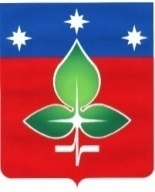 Ревизионная комиссия города ПущиноИНН 5039005761, КПП503901001, ОГРН 1165043053042ул. Строителей, д.18а , г. Пущино, Московская область, 142290Тел. (4967) 73-22-92; Fax: (4967) 73-55-08ЗАКЛЮЧЕНИЕ №25по результатам финансово-экономической экспертизы проекта постановления Администрации городского округа Пущино «О внесении изменений в муниципальную программу«Переселение граждан из аварийного жилищного фонда»на 2020-2024 годы»24.08.2021 г.Основание для проведения экспертизы: Настоящее заключение составлено по итогам финансово-экономической экспертизы проекта постановления Администрации городского округа Пущино «О внесении изменений в муниципальную программу «Переселение граждан из аварийного жилищного фонда» на 2020-2024 годы» на основании:- пункта 2 статьи 157 «Бюджетные полномочия органов государственного (муниципального) финансового контроля» Бюджетного кодекса Российской Федерации;- подпункта 7 пункта 2 статьи 9 «Основные полномочия контрольно-счетных органов» Федерального закона Российской Федерации от 07.02.2011 № 6-ФЗ «Об общих принципах организации и деятельности контрольно-счетных органов субъектов Российской Федерации и муниципальных образований»;- подпункта 3 пункта 4.9 статьи 4 Положения о Ревизионной комиссии города Пущино, утвержденного Решением Совета депутатов города от 19 февраля 2015 г. N 68/13 (с изменениями и дополнениями);- пункта 4 раздела IV Порядка формирования и реализации муниципальных программ городского округа Пущино Московской области, утвержденного Постановлением Администрации городского округа Пущино от 08.11.2016 № 515-п (с изменениями и дополнениями).	1. Цель экспертизы: правомерность внесения изменений, выявление факторов риска при формировании средств бюджета, создающих условия для последующего неправомерного и (или) неэффективного использования средств бюджета, анализ достоверности оценки объема расходных обязательств, оценка правомерности и обоснованности структуры расходных обязательств муниципальной программы «Переселение граждан из аварийного жилищного фонда» на 2020-2024 годы (далее – проект Программы).2. Предмет экспертизы: проект Программы, материалы и документы финансово-экономических обоснований указанного проекта в части, касающейся расходных обязательств городского округа Пущино.3. Правовую основу финансово-экономической экспертизы проекта Программы составляют следующие правовые акты: Бюджетный кодекс Российской Федерации, Федеральный закон от 06.10.2003 № 131-ФЗ «Об общих принципах организации местного самоуправления в Российской Федерации, постановление Администрации городского округа  Пущино от 25.11.2019 №492-п «Об утверждении перечня муниципальных программ городского округа Пущино», Распоряжение  председателя Ревизионной комиссии города Пущино от 25 декабря 2017 года № 09 «Об утверждении Стандарта внешнего муниципального финансового контроля «Финансово-экономическая экспертиза проектов муниципальных программ».В соответствии с Постановлением Администрации города Пущино от 08.11.2016 №515-п «Об утверждении порядка разработки и реализации муниципальных программ городского округа Пущино Московской области» (с изменениями и дополнениями) с проектом Программы представлены следующие документы:	1) проект Постановления Администрации городского округа Пущино «Об утверждении муниципальной программы «Переселение граждан из аварийного жилищного фонда» на 2020-2024 годы»;	2) обощенная характеристика основнх мероприятий прораммы «Переселение граждан из аварийного жилищного фонда» га 2020-2024 годы;	3) планируемые результаты реализации муниципальной программы «Переселение граждан из аварийного жилищного фонда» на 2020-2024 годы;	4) перечень мероприятий Подпрограммы 2 «Обеспечение мероприятий по переселению граждан из аварийного жилищного фонда в Московской области;
            5) Пояснительная записка (с паспортом муниципальной программы).	4. При проведении экспертизы представленного проекта постановления установлено следующее:           4.1.  Внесение изменений в муниципальную программу соответствует п.1 раздела IV постановления Администрации города Пущино от 08.11.2016 № 515-п «Об утверждении Порядка разработки и реализации муниципальных программ городского округа Пущино Московской области» (с изменениями и дополнениями).           4.2. Объем финансирования муниципальной программы не меняется и соответствует  Решению Совета депутатов городского округа Пущино №171/36 от 22.07.2021 года «О внесении изменений в решение Совета депутатов городского округа Пущино от 10.12.2020 № 122/25 «О бюджете городского округа Пущино на 2021 год и на плановый период 2022 и 2023 годов». 	4.3. В муниципальную программу «Переселение граждан из аварийного жилищного фонда» на 2020-2024 годы  на основании Постановления Правительства Московской области от 28.03.2019 №182/10, в связи с приведением ее в соответствие с типовой структурой,  вносятся следующие изменения:- в разделе 5. «Обобщенная характеристика основных мероприятий муниципальной программы «Переселение граждан из аварийного жилищного фонда» на 2020-2024 годы» и  разделе 11.4. «Перечень мероприятий Подпрограммы 2» в колонке 1.1. меняется название мероприятия F3.01. с «Мероприятие F3.01. Обеспечение мероприятий по переселению граждан из непригодного для проживания жилищного фонда, признанного аварийными до 01.01.2017, расселенного в рамках Подпрограммы 2.» на «Мероприятие F3.01 Обеспечение мероприятий по переселению граждан из непригодного для проживания жилищного фонда, признанного аварийными до 01.01.2017.»,          - в разделе 7. «Планируемые результаты реализации муниципальной программы «Переселение граждан из аварийного жилищного фонда» на 2020-2024 годы» в колонке «2021 год» и «2023 год» планируемое значение в квадратных метрах проставляется в тысячах квадратных метрах.	5. Выводы: изменения в муниципальную программу «Переселение граждан из аварийного жилищного фонда» на 2020-2024 годы вносятся в соответствии со ст.179 Бюджетного кодекса РФ. Объем финансирования муниципальной программы не меняется.Председатель Ревизионной комиссии                                                          Е.Е. Прасолова